Slovesný způsob 1. oznamovací vyjadřuje reálný děj2. podmiňovací vyjadřuje děj, který by se mohl (za určitých podmínek) uskutečnit. 3. rozkazovací vyjadřuje rozkaz, pokyn nebo zákaz.Rozkazovací způsob Používá se pouze pro:- 2. osobu čísla jednotného (ty) –  Nechoď!       Sedni si!       Poslouchej!       Jeď!- 1. osobu čísla množného (my) – Nechoďme!  Sedněme si!  Poslouchejme!  Jeďme!- 2. osobě čísla množného (vy)  – Nechoďte!    Sedněte si!    Poslouchejte!    Jděte!Pro jiné osoby nelze rozkaz vytvořit.U způsobu rozkazovacího NEURČUJEME ČAS.Jak procvičovat: 1/ dopravní značky – Co říkají značky řidiči.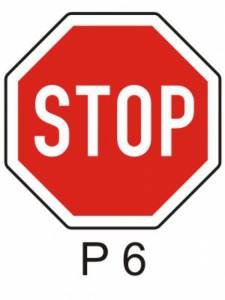 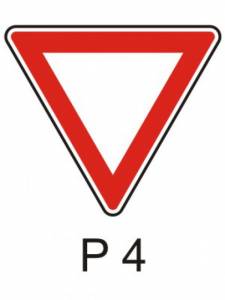 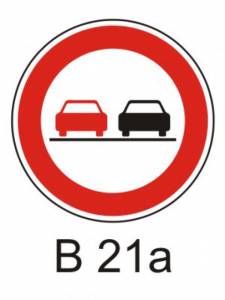 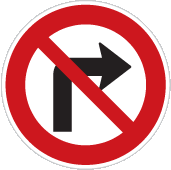 Stůj, dej přednost…         Dej přednost….          Nepředjížděj!                 Neodbočuj!2/ Hra – Kuba řekl: „Skákej na jedné noze!“     „Štěkej jako pes!“…3/ Pohádkové desatero: 1. Pomáhej chudým lidem!                                         2. Za všechno poděkuj!                                         3. Splň 3 úkoly!...4/ Co řekla maminka Karkulce. Převádění vět z oznamovacího (podmiňovacího) způsobu do rozkazovacího způsobu. PRAVOPIS  – po obojetné souhlásce v rozkazovacím způsobu  - vždy iNa rozdíl od příčestí minulého nemusíme u rozkazovacího způsobu odlišovat, jakého rodu je podmět věty. Pokud totiž rozkazovací způsob obsahuje koncovku -i, jedná se vždy o měkké I, a to bez ohledu na rod osoby, které se rozkaz týká.Babičko, pošli mi pohled.                       Vezmi si ještě kousek bábovky.         Spi!
Až skončíš v práci, ozvi se mi.               Až uvidíš světlici, vyšli posily.           Nakresli!         

Pozor na spodobu znělosti: (některé hlásky jinak slyšíme, jinak píšeme)Seď!  (sedí)       Posluž si!  (slouží)     Zvaž to! (váží)    Rozsuď je! (soudí)   Usuš to! (suší)U některých sloves se tvary rozkazovacího způsobu neužívají. (šedivět, červivět)Sloveso vidět má nepravidelně tvořené tvary rozkazovacího způsobu: viz, vizme, vizte.Maminka chce, aby byla opatrná. Buď, Karkulko, opatrná!Maminka varuje před vlkem.Dávej pozor na vlka! Jdi po pěšině! Nechoď lesem!